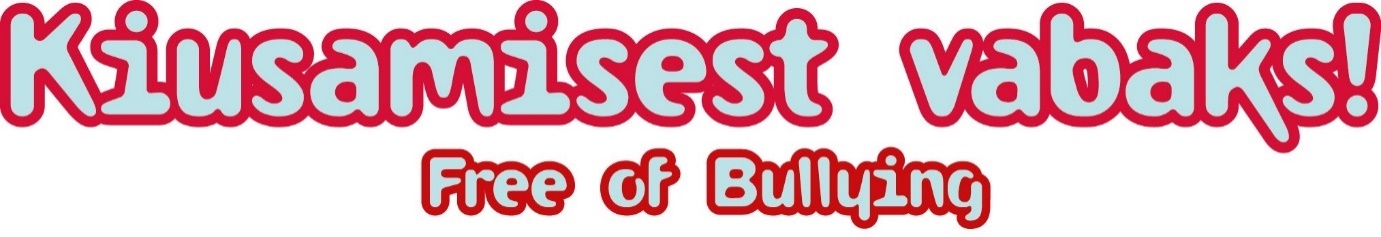 Rahvusvaheline sallivuse päev (16. november)Aastal 1995 kuulutas UNESCO 16. novembri rahvusvaheliseks sallivuspäevaks. Selle päeva eesmärgiks on rõhutada erinevate väljendusviiside, rahvaste kultuuride, inimõiguste ja põhivabaduste austamise ja väärtustamise tähtsust. Tähistades sallivuspäeva julgustame sallivust, austust ja dialoogi erinevate inimeste vahel.  Sallivuse puudumise tõttu mitmekordistub kriitilistes olukordades, näiteks, koolikiusamine. Seetõttu oleme koondanud Teie jaoks rea tegevusi, mis on suunatud vaimse tervise tähtsustamisele ja turvalise vaimse keskkonna loomisele. Kõik tegevused on kooskõlas „Kiusamisest vabaks!“ programmi eesmärkidega ja aitavad kaasa kiusamisvabale haridusteele! Lapse õigus turvalisusele on sätestatud nii ÜRO lapse õiguste konventsiooni artiklis 19 kui põhikooli- ja gümnaasiumiseaduse § 44. Temaatiline tund “Sallivuspäev” (1.-5.klass)Esitluses on esinejate märkmete all õpetajatele mõeldud lisaselgitused ning õpilastele mõeldud töölehed ja mängud. Google Slides esitlus asub siinKatse kana munadega (1.-5. klass) See on osa presentatsiooni tegevusest, saab olla kasutatud iseseisvalt. Vajalikud vahendid: toores valge muna, toores pruun muna, taldrik, töölehed õpilastele. Katse selgitus: katse käigus tuleb õpilastele näidata valget ja pruuni kana muna. Arutleda, kuidas nad välimuselt erinevad. Arutluse tulemused saab töölehele joonistada. Seejärel tuleb munad taldrikul katki teha. Järgmiseks arutleda, millised on munad seest. Tulemused saab taas töölehele joonistada. Õpilased saavad võimaluse proovida mõelda erineva välimusega inimeste peale, näiteks, kelle nahatoon on erinev ja arutleda selle üle, kas nahatooni erinevus muudab kedagi teistest paremaks või halvemaks. Tuleb jõuda järeldusele, et inimeste vajadused, väärtused ja hoiaku ei sõltu nende nahavärvist ja see ei ole põhjus nende tõrjumiseks ja sallimatuks käitumiseks. Katse asub siinErinevuste bingo (1.-5. klass) See on osa presentatsiooni tegevusest, saab olla kasutatud iseseisvalt. Iga õpilane saab ühe bingo lehe ning hakkab klassis liikuma ja otsima inimesi, kelle nimi sobiks kasti kirjutada. Igasse kasti peab kirjutama erineva nime. Klassis saab eraldi kokku leppida, kas “BINGO” hüüdmiseks on vaja täis saada rida või täismäng. Hiljem sobib hästi arutada, kelle nime oli võimalik mingisse kasti kirjutada. Sallivuse teema kinnistamiseks selgitada, et see, et me oleme erinevad rikastab klassiruumi ja ei tee kellelegi halba. Bingo asub siinTööleht “Oleme erinevad, aga see on lahe!” paarilisega töötamiseks (1.-5. klass) See on osa presentatsiooni tegevusest, saab olla kasutatud iseseisvalt. Tööleht asub siinErinevuste ja sarnasuste märkamise mäng (1.-5. klass) See on osa presentatsiooni tegevusest, saab olla kasutatud iseseisvalt. Õpetaja ütleb õpilastele nende kohta erinevaid lauseid ning palub teha teatud liigutuse. Näiteks kui väide käib õpilase kohta, siis õpilane peab kükitama/kätt tõstma/lehvitama vms. Väited, mida õpetaja võib öelda on lõputult, kuid siin on mõned näited. Seejärel tuleb selgitada, et kõik ei tõstnud samal ajal kätt. Seda seetõttu, et meile meeldivad erinevad asjad, meil tulevad asjad erinevalt välja ning meie kodud on erinevad. Näiteks võivad kaks armastada kanda ühesugust särki, aga üks on osav meisterdamises ning teine ujumises. Kaks tüdrukut võivad olla osavad lugejad, kuid ühe juuksed on pruunid ja teisel valged. Sellised erinevused rikastavad meie klassiruumi ning ei tee kellelegi midagi halba. Need, kes on milleski osavamad saavad teisi aidata ja õpetada ning järgmisel päeval võib olukord olla vastupidine ja abivajaja võib olla ise abistaja rollis. Oleks ju igav, kui kõik meie sõbrad oleksid sarnased ja kui kõik inimesed mõtleksid ühtemoodi. “Kiusamisest vabaks!” kohvri kasutamine eesti, vene ja inglise keeles (1.-9. klass)Jagage klass 4-5 liikmelisteks gruppideks ning andke igale rühmale üks vestluskaart olukorraga, kus on näha sallimatut käitumist. 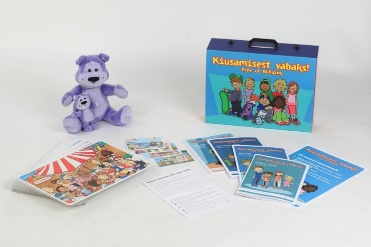 Paluge õpilastel rühmas vastata kaardi tagaküljel olevatele küsimustele. Järgmisena laske neil mängida olukorrad läbi rollimänguna. Las õpilased kehastavad sama rollimängu käigus erinevaid tegelaskujusid. Nii näevad lapsed, kuidas sama olukorda võib kogeda väga erinevalt. Viimasena paluge õpilastel mängida rollimängu nii, et sellel oleks positiivne lõpp kõigi tegelaste jaoks. *Kui Sinu klassis ei ole kohvrit ja kaarte, siis küsi programmi kooli koordinaatorilt digitaalseid materjale, mida saab panna ekraanile. Need on kättesaadavad kõigile liitunud koolidele eesti, vene ja inglise keeles. L.Tungal luuletuse “Marie-Mirett” analüüs klassis või  iseseisvalt (1.-5. klass)Tööleht asub siinPlakatid/esitlused “Erinevate rahvaste kombed” (1.-12. klass) Lõigake välja loosimiseks mõeldud sildid ning segage need ära. Laske igal õpilasel endale silt loosida. Moodustage rühmad vastavalt saadud nimetustele (nt kõik sildi “soomlased” saanud õpilased peavad koonduma kokku). Õpetaja saab rühmale anda aega sõltuvalt klassi tasemest. Andke igale rühmale suur paber plakati tegemiseks ning võimalus kasutada tahvelarvutit/sülearvutit/mobiiltelefoni. Samuti võib töö vormistada ka arvutis. Plakati koostamise tingimused võivad olla näiteks sellised: Loosimiseks mõeldud sildid asuvad siinR. J. Palacio raamatu "Ime" 1. osa kuulamine (6.-12. klass) Eeltööna võib õpilastel jätta koduseks tööks järjejuttude kuulamine ning seejärel on võimalus koolis arutleda loetu üle ning joonistada selle järgi pilt. Teine võimalus on juttu kuulata koos koolis ning seejärel joonistada pilt. Järjejuttu osad: https://arhiiv.err.ee/vaata/jarjejutt-r-j-palacio-ime-01 (1.osa)https://arhiiv.err.ee/vaata/jarjejutt-r-j-palacio-ime-02 (2.osa)https://arhiiv.err.ee/vaata/jarjejutt-r-j-palacio-ime-03 (3.osa) https://arhiiv.err.ee/vaata/jarjejutt-r-j-palacio-ime-04 (4.osa) https://arhiiv.err.ee/vaata/jarjejutt-r-j-palacio-ime-05 (5.osa) *August (Auggie) Pullman sündis moondunud näoga, mistõttu ta ei ole seni tavakoolis käinud. Nüüd läheb ta Beecheri erakooli viiendasse klassi ja kui teie olete kunagi koolis uus laps olnud, siis teate, kui raske see võib olla. Auggie on lihtsalt üks tavaline poiss, kellel on ebatavaline nägu. Aga kas ta suudab oma uusi klassikaaslasi veenda, et välimusele vaatamata on ta täpselt samasugune nagu nemad?Digitaalsed lisamaterjalid teema käsitlemisekshttp://kiusamisestvabaks.ee/huvitavat-lugemist-spetsialistile/pohivaartused-sallivus-hoolivus-austus-ja-julgus-n264 (Kuulsamisülesanded sallivuse arendamiseks) https://www.opiq.ee/kit/156/chapter/8814#s46664 (Sallivus ja hoolivus, 6.klass)https://www.opiq.ee/kit/152/chapter/8533#s45556 (Suhete hoidmine erinevate inimeste vahel, 7.klass) https://www.opiq.ee/kit/148/chapter/8260#s43841 (Mitmekultuurilise ühiskonna tähtsad põhiprintsiibid, 9.klass)https://www.opiq.ee/kit/55/chapter/2737#s17967 (Sallivuse test, 4.-5.klass)https://maailmakool.ee/toode/vooras/ (Film “Võõras”, koolidele tasuta kasutamiseks)https://maailmakool.ee/toode/afganistan-otsib-superstaari/ (Film “Afgranistan otsib superstaadi”, koolidele tasuta kasutamiseks)https://maailmakool.ee/wp-content/uploads/2016/03/sallivuspaev_1611.pdf (Sallivuspäeva poster)       Tunnikava autor: Saskia TärkTõsta kätt … ... kui sa oskad naljakas olla.… kui sa armastad laulda. … kui sulle meeldib süüa teha.… kui sa oled osav ujuja. … kui sulle meeldib lugeda.… kui käid rohkem kui kolmes huviringis. … kui vajad abi kirjutamisel.… kui vajad abi lugemisel. … kui mängid pilli. … kui sul on õde/vend.… kui sul on kodus üle kahe lemmiklooma. Plakatil peab olema suur pealkiri rahva nimetusega (nt SOOMLASED). Plakat peab olema kirjutatud loetava käekirjaga. Plakatil peab olema infot selle kohta, millised on selle rahva kombed. Näiteks: kuidas tähistavad nad tähtpäevi, millised on nende traditsioonid, mis on nende rahvustoidud, kuidas suheldakse võõrastega, kuidas käitutakse külalistega ja muud põnevat infot, mis internetist ja raamatutest leiate. Nimetage vähemalt 2 head asja, mida teie rühm tänu sellele rahvusele saab kasutada (nt mõni leiutis, toit, püha, muusikastiil vms). Tooge välja, kuidas selle rahva kultuur erineb ja sarnaneb eestlaste omaga. Plakat peab olema illustreeritud vastavalt plakati tekstile. 